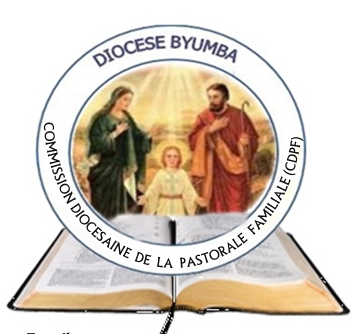 B.P. 5 BYUMBATél: 250788378020, +250788470551E-mail : cdpfbyumba@yahoo.comWebsite: www.diocesebyumba.org PROJET POUR LE DEUXIEME FORUM DIOCESAIN DES COUPLES OBJECTIF GENERAL DU PROJET : Renforcer l’harmonie au sein des couples d’Ihuriro ry’IngoOBJECTIFS SPECIFIQUES :Créer un cadre d’échange d’expériences entre les couples des différentes paroissesInformation et formation sur les différents défis de la famille aujourd’hui Formation sur les documents récents du papePromouvoir les méthodes naturelles du planning familialCréer des relations amicales d’hospitalité entre les couples du Forum et les familles d’accueilPerpétuer l’échange d’expérience entre les couples de Byumba et les Equipes Notre Dame d’Italie, Torino.Renforcer la collaboration entre l’Etat et l’Eglise pour la promotion de la famille BENEFICIAIRES DU PROJET
Bénéficiaires Directs : 500 couples d’Ihuriro ry’Ingo des 21 paroissesBénéficiaires Indirects :  Les couples de la paroisse cathédrale qui accueille le ForumLes couples représentant les autres diocèses qui seront invités (8)Les aumôniers diocésains des 8 diocèses qui seront invités Les couples des paroisses qui recevront des témoignages à la fin du ForumLes familles qui accueilleront les couplesJUSTIFICATION DU PROJETDepuis 13 ans, le diocèse de Byumba a initié un programme d’accompagnement des couples pour renforcer l’harmonie et la cohésion au sein des foyer. Plusieurs sessions de formation ont été organisée tant au niveau des paroisses qu’au niveau diocésain.   Pour le moment nous comptons autour de 10000 couples formés et organisés dans les 21 paroisses.Les fruits de cette pastorale commencent à intéresser les autres diocèses qui nous invitent à aller donner notre témoignage. C’est le cas du Diocèse de Gikongoro qui a organisé une session des couples en vue d’initier l’Ihuriro ry’Ingo. Le ministre du genre et de la promotion de la famille, lors de la solennité de Sainte famille a demandé à l’Evêque d’étendre cette pastorale dans tout le pays. L’expérience vécu dans le Forum Diocésain de 2013 a laissé dans les cœurs des couples et des familles d’accueil une soif de revivre l’expérience d’où la question qui est toujours posée à la commission diocésaine pour la pastorale familiale : quand le deuxième Forum aura-t-il lieu ?Cette question, ainsi que les souhaits des autres diocèses et les instances étatiques est motivée par la richesse des conférences et des témoignages données. D’autres raisons viennent des amitiés qui se sont nouées entre les couples du Forum et les familles d’accueil qui continuent à se rendre visites jusqu’à présent sans oublier leurs enfants qui se sont connus et sont devenus des amis. Nous pouvons parler aussi des témoignages des curés des paroisses qui demandent qu’il y ait un deuxième Forum.Le cadre de collaboration et d’échange d’expérience entre les couples du diocèse de Byumba et le couple Franco Annalisa de l’Archidiocèse de Turin qui a été créé mérite de continuer. C’est pourquoi nous souhaitons inviter les amis de Turin pour partager ce témoignage.C’est dans ce cadre que, soutenu par Monseigneur Servilien NZAKAMWITA qui aime la Famille jusqu’à ce que Byumba soit un diocèse de référence pour ce qui concerne l’encadrement des couples, nous voudrions organiser un deuxième forum diocésain des couples.ACTIVITES PREVUESPHASE PREPARATOIREOrganiser deux réunions de préparation du comité élargi :  21 aumôniers des paroisses, 21 couples et la coordination diocésaine de 3 personnes.Faire la sensibilisation dans toutes les paroisses Produire des communiqués et des invitations pour les autres diocèses Contacter les autorités civilesPHASE DU DEROULEMENT DU FORUMTransport des participantsLogement des participantsRestauration des participantsLogistiqueLes conférences sur les thèmes choisis MédiatisationEquipement des couples (Foulards, T-shirts   avec logo de l’Archidiocèse de Torino et du Diocèse de ByumbaSecourisme ClôturePHASE APRES LE FORUMEvaluationRapportage  Conservation les archivesREPARTITION DES DEPENSES (voir rubriques dans le budget)TEMPS PREVU POUR LE FORUM Nous prévoyons le Forum pendant le mois d’aout 2020 en dates du 26-29/8/2020.LES THEMES PROPOSES DANS LES CONFERENCES L’option pour la vie : Planning familial naturel, le choix de l’Eglise Eduquer la jeunesse chrétienne aujourd’hui : nouveaux défis et perspectives  Prévention des grossesses chez les jeunes filles et prises ne charge des victimes en famille Se préparer au veuvage dans le coupleLa famille et le développement défis et opportunitésBUDGET DETAILLE cfr annexe           				CDPF BYUMBA                            			 Isidore NDAYAMBAJE		        SOURCE PREVUEMONTANT PREVUPARTCIPATION LOCALE DU DIOCESE, DES COUPLES ET DES FAMILLES D’ACCUEIL17021000 (17021 €)FIANANCEMENR DEMANDE A L’ARCHIDIOCES DE TORINO14019500(140195€)COUT TOTAL DU PROJET31040500 (31040,5€)